Test Corrections Rubric									Name:Quiz 17-24Original Score Received ___________When an astronomer discovers a sunspot on the surface of the sun, he/she knows that:Earth needs to prepare for possible telecommunication problems from damaged satellitesEarth will receive more radiation during the sunspotIt is an arc of fiery gas radiating from the sun, hotter than normalThe dark spot is caused by material in that area that is cooler than the material around it. Which of these scenarios best represents how mountains are formed by tectonic plate movement?Tree roots pushing up a sidewalk as they growWhen a glass with ice is filled with water and the ice risesA toddler pushes two pieces of paper together and they rise in the middleAt a carnival, the dunk tank trap door opens, allowing the person to get dunked.Hard-boiled eggs have often been used to model the layers of Earth’s interior. Which choice describes how heat would move through Earth’s layers?within the yolk onlyfrom the shell to the yolkfrom the yolk to the whitearound the yolk in the whiteCellular respiration takes place in the mitochondria of our cells. These are often referred to as the “powerhouse” of the cell. In what part of the body would you find the kinds of cells with a large number of mitochondria?Hair FollicleMuscle tissueSweat glandCheek cellThe table below shows the distance from the Sun and the period of revolution of the first three planets in the Solar System. Based on the data in the table, approximately how many planetary years does Mercury complete during the length of time that Earth has one planetary year? F. Half of a year G. 4 years H. 6 years I. 24 years Ethan is observing chemical and physical properties of a substance. He heats a substance and observes that the substance turns from a brown solid to a black powder. He refers to several chemistry journals that claim this represents a chemical reaction. From his observation and research, he concludes that the substance goes through a chemical change when heated. How can Ethan best defend his conclusion? by demonstrating that the substance will eventually melt if the temperature continues to increase by verifying that the substance is now made up of different molecules than before it was heated by verifying that the substance is made up of only one type of element by demonstrating that the substance is less dense after it is heated Global climate change has resulted in warming the atmosphere. This has also caused a warming of the world’s water, like oceans and lakes. Warmer water means more evaporation, speeding up the water cycle. What is one effect this could have on climate?Sea levels would fall because more water would be stored as cloudsAreas with more evaporation would have droughts while others would have floodsThere would be more clouds, which will help block sunlight, cooling the EarthMore evaporation would mean that water in the clouds would burn off faster, making it sunny more oftenUntil the 1500’s, most people believed in the geocentric model of the universe. After that, our technology led us to our current heliocentric theory. What does the geocentric model describe?The Earth and all the planets rotate around the SunThe Sun rotates around the Earth and the other planetsThe moon was actually another planetThe Sun and other planets revolve around Earth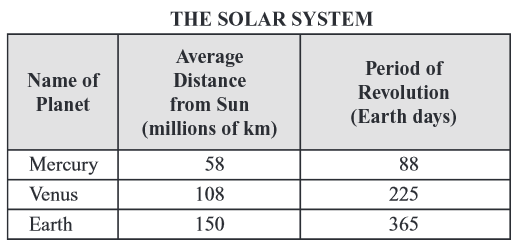 